Hei gode kulturnattvener!Jippi - det blir kulturnatt 4. juni kl 18 – 21!Komiteen har sett opp ein førebels plan for arrangementet og takkar for at de har meldt at de vil deltaEr oppsettet/vedlegget etter dykkar ynskje?Smittevernreglane vert overheldt, men det betyr at alle som vil vere publikum MÅ melde seg på på Friskus på førehand, både til inne- og utekonsertar.Dei som ynskjer å buskspele ute i tillegg til oppsett plan, gjer dette på eige ansvar. Om det samlar seg for mykje folk som ikkje overheld avstandsreglar, så bryt de opp og går annan stad og spelar/syngSend gjerne nokre ord om kva de vil delta med slik at vi kan marknadsføre dette!!De som har fått mailen representerer; Buldre, Kvitre, Førde jentekor, Førde kyrkjekor, Førde kammerkor, Deciding, Song i Fjordane, Indre Sunnfjord spelemannslag, Naustedalen spelemannslag, Førde bibliotek, Teater Vestland, Angedalen brunnssextett, Poesi og musikk, Barnas turlag, Sobra, Kardemomme, Erketunet og Pikant.Vi hørs!!Med venleg helsingTrude SkarvatunRektor kulturskulenTlf: +47 415 05 970/ 57 61 28 10Sunnfjord kommuneSentralbord: +47 57 72 20 00www.sunnfjordkulturskule.noKULTURNATT4. juni 2021
18.00 – 21.00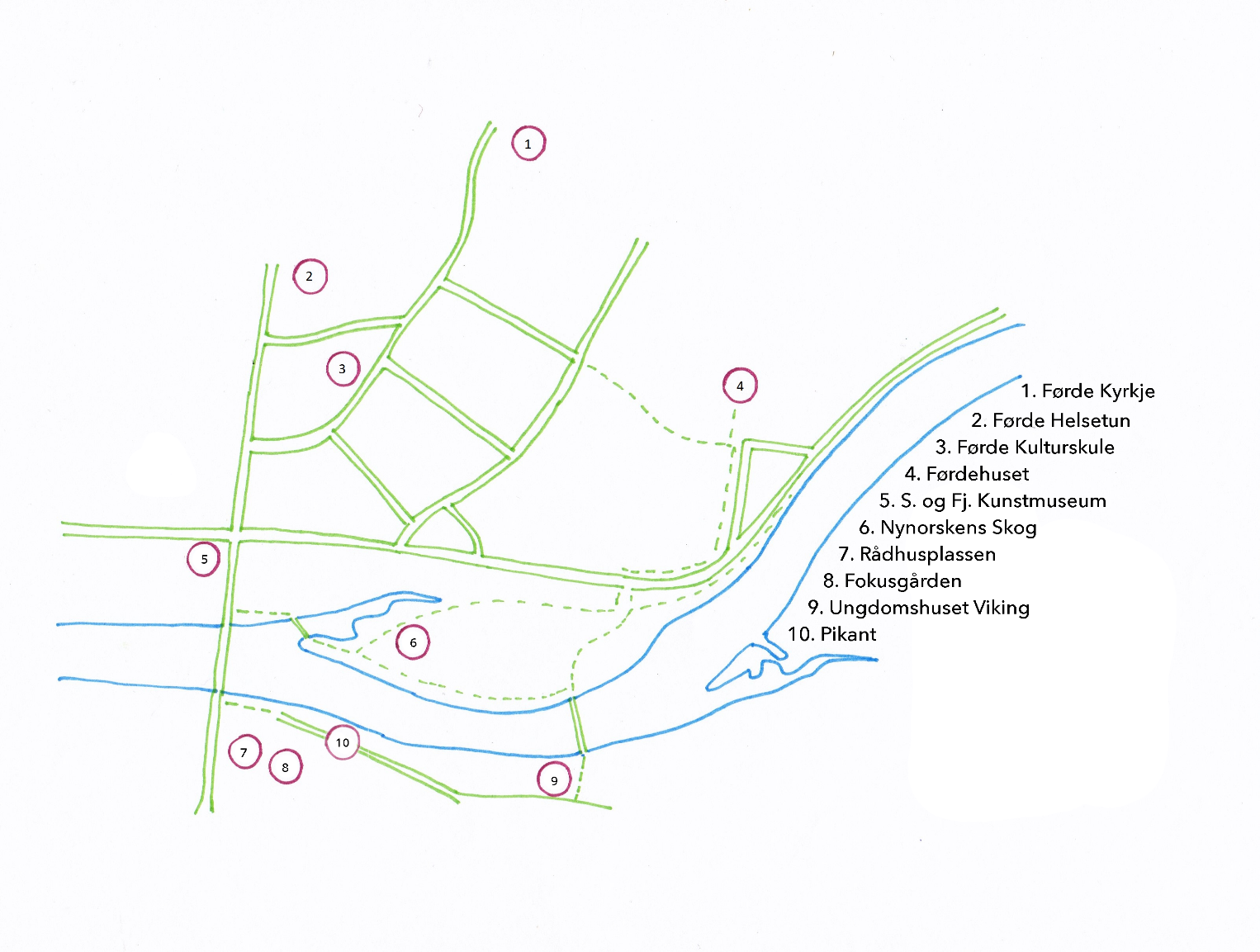 Kl 18.00 oppstart framsyningar på fleire arenaer 

OBS hugs sykkel slik at du kjem deg raskt mellom konsertarenaene. ARENAKONTAKTPERSONTIDKVEN/KVAANSVARINFORådhusplassenRoald Apalseth18Slåtten skulemusikkKvart korps spelarUnni Kriken18.30Førde skulemusikkorps ca 15-20 minUnni Kriken19.Førde musikklagIrene Vange19.30Bygstad brassTrude org.Are Mangersnes20Jølster musikklagMai Kristin, Anja, Johan, Grete, TorhildNynorskens SkogSissel Flåm18-21DNT Ung, Barnas turlag FørdeUnder telttaket?Jorunn Systad18-21Førde bibliotek, standHelsetunetÅse Warvik, vikar17Korpskonsert ute bakTrude18Trekkspel i kantina? FørdehusetRigmor Bjørkedal18Naustedalen spelemannslagRakelFestsalenLeon Årdal19Indre Sunnfjord spelemannslagMed kohortdans?TeatersalenCecilie G Lundsholt“Katteblues”KulturskulenAnitaNordsalenHelga Lied Wyrtz19“I det grønaste graset”SørsalenAnita18ElevkonsertMaks 30 minAnita19?ElevkonsertMaks 30 minØyvind Lyslo m/ Irene og Oddvar20PoesikonsertSogn og Fjordane kunstmuseumMeieriplassenGro Gunnarson18BarnekorJohan, kontakt m HUGKulturskuleelevar?19Julie DalingArne Hammer20Angedalen brunnssextettTakterrassen/trappaØyvind Høstaker18Song i FjordaneKathrineGry Sætre18.30Deciding OBS utan lydanleggTrond Brekke19Oktett frå Førde kammerkorGro Gunnarson20Førde kyrkjekorGro Gunnarson20.30KvitreHøgsalenKafeenServeringKardemomme18-21serveringKathrinePikantSusanne Kragsethmatservering på PikantCafe SobraEirun Leknes18-21matservering på kunstmuseetErketunetLangebruaKathrineKrutNynorskens skogKathrineOpne rom18-21KunstnararTorhild